附件7资产评估师专用章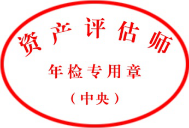 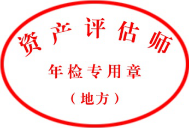 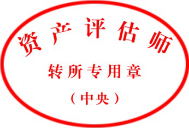 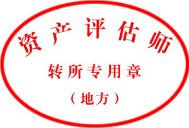 注：宽4厘米，高2.7厘米，括号中文字为本省级区划或本计划单列市区划名称。资产评估师印鉴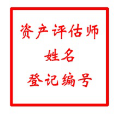 注：正方形，外边宽2.2厘米，内边宽2厘米。